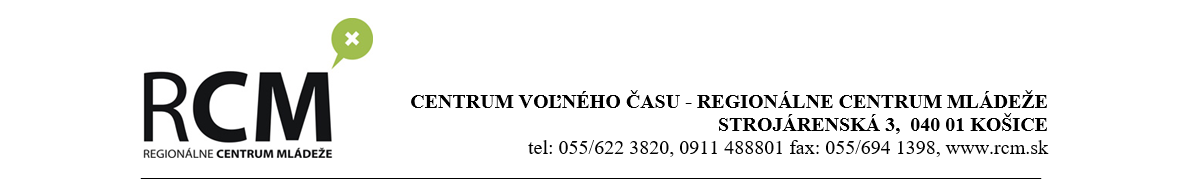 PRIHLÁŠKA NA Konferenciu „Selektuj informácie nie ľudí“12.12.2018Prihlášku prosím vyplňte a zašlite na adresu rcm@rcm.sk najneskôr do 6.12.2018. Prihlášku prosím neskenujte!Škola (názov a adresa):Meno a priezvisko žiaka/žiačky:Trieda:Vegetarián/ka, príp. iná špecifická diéta:Meno a priezvisko žiaka/žiačky:Trieda:Vegetarián/ka, príp. iná špecifická diéta:Meno a priezvisko žiaka/žiačky:Trieda:Vegetarián/ka, príp. iná špecifická diéta:Meno a priezvisko žiaka/žiačky:Trieda:Vegetarián/ka, príp. iná špecifická diéta:Meno a priezvisko žiaka/žiačky:Trieda:Vegetarián/ka, príp. iná špecifická diéta: